Title V Block Grant Review of Accomplishments and Data Trends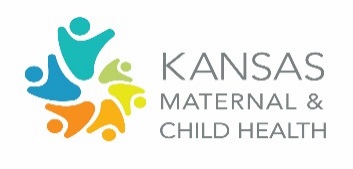 Domain Group:  Women and MaternalConsidering the information provided, answer the following questions: What is our group’s recommended top priority item to elevate or further advance State Plan activities? (Recorder will enter in google sheet.) Looking at the plan overview for this domain, what is your commitment as a council member and the organization you represent (if applicable) to advance this plan? Share results here: https://forms.gle/PsXjxvvjGNLLMasY6 Review the data for your population domain in the NOM/NPM/SPM Table. What do you notice? What trends stand out to you?NOM’s: 1-9.4; 10-11, 23-24		NPM’s: 1-2		SPM’s: 1Review the data for your population domain in the NOM/NPM/SPM Table. What do you notice? What trends stand out to you?NOM’s: 1-9.4; 10-11, 23-24		NPM’s: 1-2		SPM’s: 1What contributing factors may be associated with the trend you are seeing?  Share any specific examples or stories related to contributing factors.What emerging needs might impact this trend in the next couple of years? How might we address those?Reflect on the upcoming activities from the State Plan in the Block Grant for your population domain, as presented today. Reflect on the upcoming activities from the State Plan in the Block Grant for your population domain, as presented today. Reflect on the upcoming activities from the State Plan in the Block Grant for your population domain, as presented today. Upcoming ActivitiesWhat opportunities exist to elevate or further advance existing efforts?What non-KDHE/Title V initiatives exist that align with these particular activities?Well-Woman Toolkits (Providers and Communities)Continued distribution, promotion and training of the Well-Woman Visit Toolkits and Reproductive Life PlanRequested DAISEY Form Changes Adding the AAFP Social Determinants of Health social needs screening Expand the Program Referral Form for better data collection on social needs referralsAdd to the MCH Service Form, so all (ages 12+) who receive MCH services will be screened for risk of depression, anxiety, and substance useUpdate the Behavioral Health Screening Tools Recommendations Guidance to expand screening implementation informationKansas Connecting Communities Continue to build and expand on the screening and treatment of PMADs and substance use during and after pregnancyBehavioral Health Screening ResourcesContinue to promote and update, as needed, the Perinatal Mental Health and Perinatal Substance Use ToolkitsMedicaid Policy ChangesExpand pregnancy coverage through 12 months postpartum Maternal Depression Screening (MDS) – covered KanCare service as of 1/1/2021; continue promoting service coverage and Policy Guidance